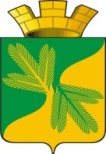 Ханты - Мансийский автономный округ – ЮграСоветский районАДМИНИСТРАЦИЯ ГОРОДСКОГО ПОСЕЛЕНИЯ ТАЁЖНЫЙП О С Т А Н О В Л Е Н И Е 16 августа 2023 года					                                                                  № 111О признании утратившим силу постановления администрации городского поселения Таежный от 21.04.2015 № 55 «Об утверждении Порядка оформления Плановых (рейдовых) заданий на проведение Плановых (рейдовых) осмотров, обследований и оформления результатов плановых (рейдовых) осмотров, обследований»   В соответствии с  Федеральными законами Российской Федерации  от 06.10.2003 № 131-ФЗ «Об общих принципах организации местного самоуправления в Российской Федерации»,  от 31.07.2020 № 248-ФЗ «О государственном контроле (надзоре) и муниципальном контроле в Российской Федерации», Уставом городского поселения Таежный, Уставом городского поселения Таежный:1. Признать утратившим силу постановление администрации городского поселения Таежный от 21.04.2015 № 55 «Об утверждении Порядка оформления Плановых (рейдовых) заданий на проведение Плановых (рейдовых) осмотров, обследований и оформления результатов плановых (рейдовых) осмотров, обследований».2. Опубликовать настоящее постановление в порядке, установленном Уставом городского поселения Таёжный.3. Постановление вступает в силу после его официального опубликования.И.о. главы городского поселения Таежный                   		                       Ю.Е.Хафизова        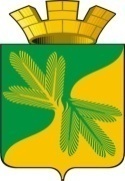 МУНИЦИПАЛЬНОЕ СРЕДСТВО МАССОВОЙ ИНФОРМАЦИИ ОРГАНОВ МЕСТНОГО САМОУПРАВЛЕНИЯГОРОДСКОГО ПОСЕЛЕНИЯ ТАЁЖНЫЙОФИЦИАЛЬНО:ОФИЦИАЛЬНЫМ ОПУБЛИКОВАНИЕМ МУНИЦИПАЛЬНЫХ ПРАВОВЫХ АКТОВ ЯВЛЯЕТСЯ ИХ ОПУБЛИКОВАНИЕ В ГАЗЕТЕ  «ВЕСТНИК ТАЁЖНОГО СТАТЬЯ 35 ПУНКТ 3 УСТАВА ГОРОДСКОГОПОСЕЛЕНИЯ ТАЁЖНЫЙ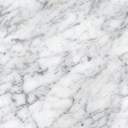 